ONSTED COMMUNITY SCHOOLS10109 Slee Rd, Onsted, MI 49265Phone: (517) 467-2174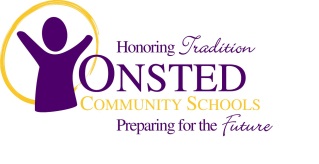 REQUEST FOR TRANSFER OF CUMULATIVE SCHOOL RECORDSThis form is provided by Onsted Community Schools for the purpose of obtaining or releasing a student’s school records.  By signing this release, a parent, legal guardian, or the student involved who is over 18 years of age, will expedite the transfer of all educational records including, but not limited to health and immunization, special services records- psychological and diagnostic testing and current IEP, a transcript of academic grades, the student’s last report card and/or grades to date of withdrawal.Student Name ________________________________________Grade _______ Date of Birth ________________________________________________________________________     _____________________________Former School Name								 Phone #__________________________________________________________      _____________________________Address									  Fax #PLEASE SEND RECORDS TO:______ Onsted Elementary School, ATTN: Beth Grodi 		P: (517) 467-7046 x2227	F: (517) 467-5605                                ______ Onsted Middle School, ATTN: Liz George		P: (517) 467-2168 x3240 	F: (517) 467-5603______ Onsted High School, ATTN: Kristy Suiter		P: (517) 467-2171 x4226 	F: (517) 467-5602*All schools are located at the address listed above.		 		1st Request __________ 2nd Request __________ 3rd Request __________ Date Received __________I hereby authorize the transfer of all school records as defined for the above named student.__________________________________________________________________ Date ___________________Parent/Guardian/Adult Student/Counselor/Secretary Signature**It is not necessary for parents to sign a release when records are being passed from public school to public school.If Special Education Records are kept at another location (i.e. Intermediate School District Office, Special Education Office, etc.) please forward a copy of this release so that services may be continued without interruption.If there are any concerns that we should be aware of and would help make the proper class placement for this student, please call the applicable building.